LE VOLANT D’INERTIENiveau d’enseignement : Première Tronc Commun STI2D/STLType de ressource :	Activité documentaireExtrait du BOEN :http://creativecommons.org/licenses/by-nc-sa/3.0/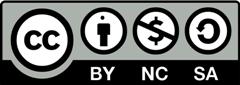 LE VOLANT D’INERTIE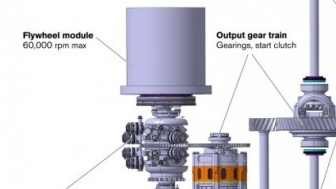 Questions :En quelques lignes, expliquer l’intérêt d’installer un volant d’inertie sur un véhicule.a. Déterminer la vitesse linéaire d’un point situé en périphérie du volant d’inertie installé par Volvo.b. Le volant d’inertie résistera-t-il à une telle vitesse ? Justifier.Déterminer la valeur maximale de l’énergie emmagasinée par le volant d’inertie sachant que le moment d’inertie J d’un cylindre plein de masse m et de rayon R est : .En utilisant les données du document 3, par quel autre matériau pourrait-on remplacer la fibre de carbone pour construire le volant d’inertie. Justifier.http://creativecommons.org/licenses/by-nc-sa/3.0/Notions et contenusCapacitésÉnergie cinétique d’un solide en mouvement de rotation ; moment d’inertie d’un solide par rapport à un axe.Écrire et exploiter les relations de définition de l’énergie cinétique d’un solide en translation ou en rotation.